Strukturændringer dagtilbud og skoler 2023Tids- og procesplan politisk niveau. Opdateret d. 4. november 2022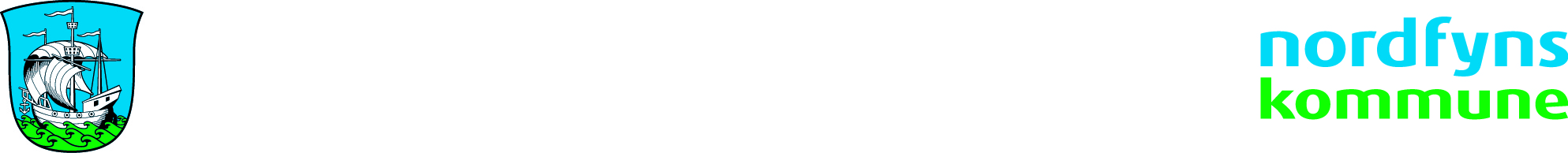 Politisk udvalgDatoEmneBUU13/91.drøftelse af forslag til ny strukturBUU4/102.drøftelse af forslag til ny strukturBUU og bestyrelser4/10DialogmødeBUU og bestyrelsen25/10  kl. 19.00 – 21.30DialogmødeBUU og ØKU27/10 kl. 14.00 -16.00Drøftelse af forslagKB – Temamøde27/10 kl. 16.00 -17.30Temadrøftelse om ny strukturBorgermøde i distriktSærslev-HårslevHårslevhallen31/10 kl. 19.00 - 21.00Information og drøftelseaf lokale forholdBorgermøde i distriktBogenseHallen Bogense Skole2/11 kl. 19.00 – 21.00Information og drøftelseaf lokale forholdBorgermøde i distrikt KystskolenAulaen Krogsbølle skole3/11 kl. 19.00 – 21.00Information og drøftelse af lokale forholdBUU 8/11 kl.15.00 – 18.00Drøftelse af forslagBUU og ØKU8/11 kl. 18.15 – 18.45Drøftelse af forslagBUU og referencegruppe(bestyrelsesformænd)9/11 kl. 16.30 – 17.30Information og drøftelseKB - temamøde9/11 kl. 18.00 – 20.30Temadrøftelse om strukturændringerBUU10/11  19.00 – 21.30Indstilling vedrørende forslag til ny strukturØKU15/11Indstilling vedrørende forslag til ny strukturKB24/11Udsendelse af høringsforslag – 8 uger+ 4 uger ved indsigelserBUU25/1 kl. 18.00 – 21.00AalborgBUU9/2Indstilling vedrørende ny strukturØKU22/2Indstilling vedrørende nystrukturKB28/2Beslutning om nystruktur med virkning fra 1/8 2023